Aaniin enamanji’od?How is s/he feeling?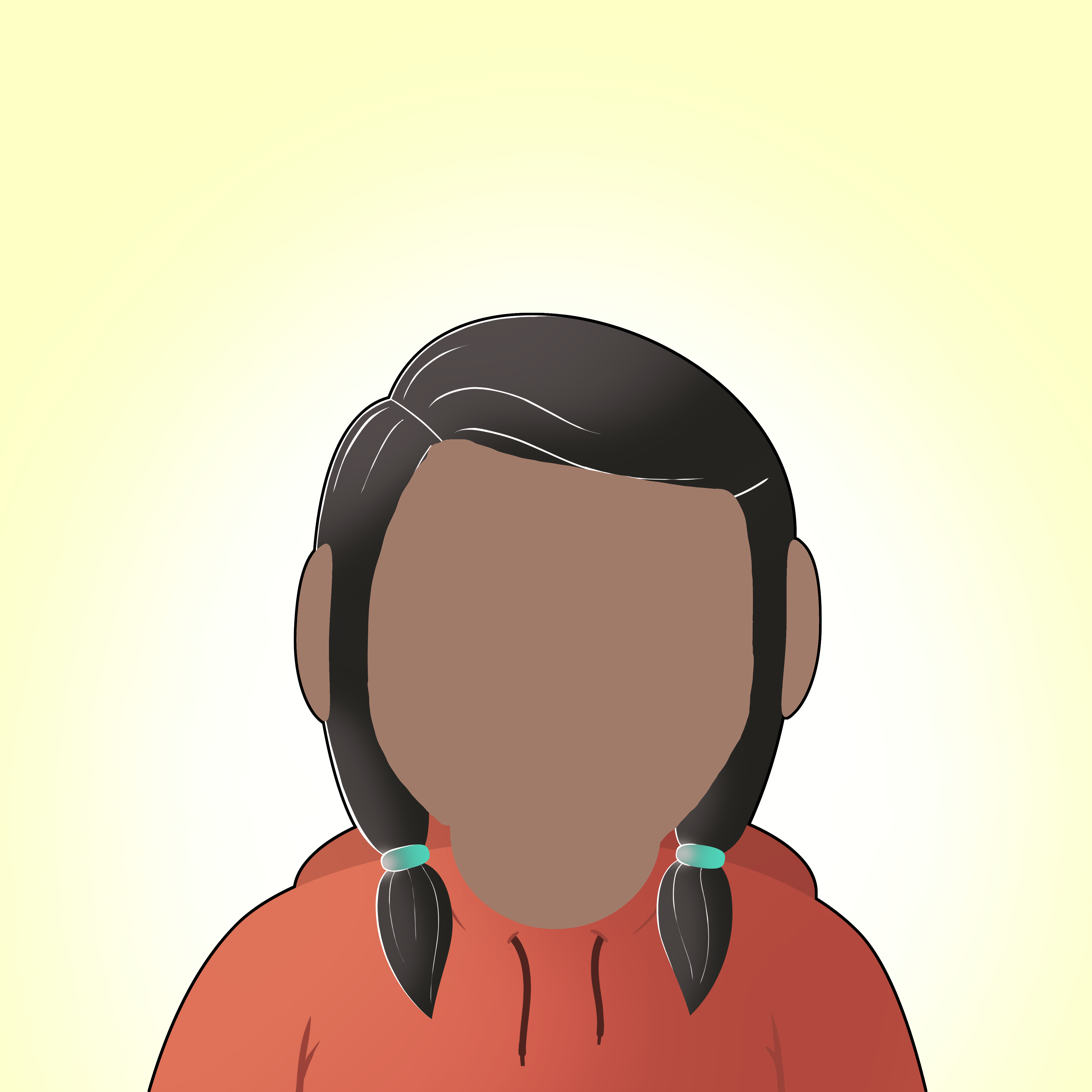 